St Michael’s Church Allihies/Cahermore Parish	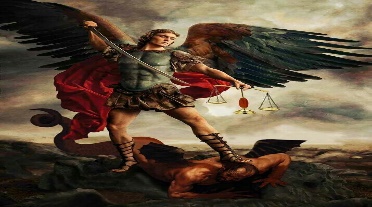 Mass Schedule March 2024Priest on Duty 24 Mar Fr. John Kerin. 086-1918246.                              Every Thurs evening @ 7pm Cahermore: Every Friday evening @ 6.30pm Allihies  Every second Sunday Cahermore @10.00am: Every second Saturday Allihies @ 6.30pm.  Fr. John Kerin may be contacted on 086-1918246.                              Please pray for all those who died recently,  we remember James Dudley, Coventry & Ballinacarriga and those whose anniversaries occur at this time. Mass Intentions for Weekend 23rd & 24th March Passion Sunday.Mass Intentions for Weekend 30th & 31st March Easter Sunday.Please note Holy Thursday mass will be in Allihies.Confessions will be held after mass in Cahermore 21st Mar & Allihies 22nd March.Eucharist Adoration at Cahermore Church at 6pm every Thursday. Please contact Claire at the parish office 086-8344354 or email allihies@dioceseofkerry.ie   Parish Office Opening Hours Tues & Thurs 10am - 2pm for the next 2 weeks.Please Get INVOLVED: Following on from our Parish Gathering many people feel it is vital that we have some more people taking part in our church liturgies & groups. Therefore, we are hoping for some people to come forward who are willing to help. Please contact Claire. 0868344354  Holy Week Devotions & Mass times in the Beara Parishes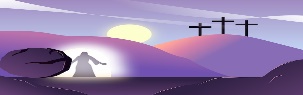 Beara West Family Resource Centre – New Premises. The Beara West Family Resource Centre has moved premises. You’ll find us at the former Credit Union building on Main Street, just off The Square in Castletownbere. Call in to the new Centre or phone us at 027 70998. The Chrism Mass will take place on Tuesday evening March 26th at 7.00pm.There will be refreshments after the Mass in St. Brendan’s College refectory. Everyone is welcome.Palm Sunday is a reminder of faith and hope. The crowd that welcomed Jesus into Jerusalem believed in him and saw him as their saviour. As we celebrate Palm Sunday, we are encouraged to have faith in God and to trust in his plans for our lives, even in times of trial and uncertainty.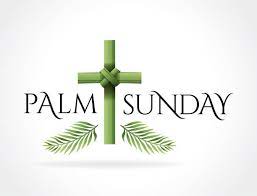 MarchThursday 21st MarCahermoreMass for the people of the Parish Friday 22nd MarAllihiesMichael Hanley,  Lichbarrahan  & New York.  10th AnniversarySaturday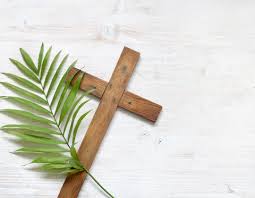 23rd MarAllihiesJoe Harrington, Cahermeelaboe remembering his parents Jeremiah & Ellen & his sister Mary KielyDon O’Neill, Canalmore & Newcastlewest MarchThursday28th MarAllihies @ 6.30Holy ThursdayFriday29th MarAllihies @ 6.30Stations of the Cross led by Fr JohnSunday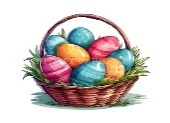 31st MarCahermoreEaster SundayPaddy Sheehan, Windy Point HouseOliver O’Sullivan KillaughAdrigoleAllihiesCastletownbereEyeriesHoly Thursday7.30pm Adrigole6.30pm Allihies7.30 p.m. C.T.Bere8.00pm EyeriesGood Friday Liturgy of the Passion & Stations of the Cross3.00pm Adrigole Liturgy of the Passion  - 6.30pm Allihies Stations of the Cross led by Fr John12pm Rossmackowen Stations of the Cross 3:pm CastletownbereThe Liturgy of the Passion,3.pm– Bere Island Stations of the Cross 7.30pmCastletownbere Stations of the Cross12pmArdgroom Stations of the Cross3pm EyeriesLiturgy of the Passion  Holy  SaturdayEaster Vigil8pm Adrigole9pm Castletownbere8.00pm EyeriesEaster SundayThe Lord’s Resurrection.11.15amAdrigole10:00am Mass at Cahermore10am Rossmackowen10am Bere Island12pmCastletownbere11.30 Mass ArdgroomSunday 7th AprDivine Mercy Sunday Devotions at 3pm in Eyeries 